Aquaculture Collaborative Research and Development Program (ACRDP)PROJECT APPLICATION FORMI hereby declare that all of the above information contained within this application and proposal is correct and that if found to be otherwise, I agree to withdraw my organisation’s participation from the Aquaculture Collaborative Research and Development Program.  Each additional industry collaborator (proponent) must complete and sign a separate page one of the project application form, to be included in the submission package.____________________________	_____________________________	    __________________________        _________________________				Project Proponent Signature		Please Print Name CLEARLY	        Title 		 		        Date____________________________	_____________________________	    __________________________	__________________________DFO Project Lead Signature	Please Print Name CLEARLY	           Email address			       Date________________________________	___________________DFO Regional Director of Science	DateAquaculture Collaborative Research and Development Program (ACRDP)PROPOSAL GUIDELINES Please submit project proposal giving the following details:Project titleName, address and position of project managerIndustry applicant organization profile (maximum length ½ page)Partner(s) profile, including contact name and information (if applicable) (maximum length ½ page)Description of project work team and required qualifications for key positions (with names, addresses, titles, and include CV's where available as separate MSWord or pdf documents (maximum length 4 pages per team member)Project problem / rationaleProject objectives Description of how this collaboration will meet the goals, objectives and priorities of the ACRDP program including the benefits expected for DFO and industry partners (length 1 page)Detailed description of work and experimental protocol, including references where applicable.Detailed deliverables of project. These must include interim, if more than one year in duration, and final project reports).  Project milestones and timelinesRisk Management – Project Risk Analysis table must list each activity or deliverable at risk, the level of risk, along with mitigation measures and the responsible party(ies).APPENDIX A – Estimated Project BudgetPlease complete the ACRDP Budget spreadsheet.  Instructions can be found on the first page of the spreadsheet.  The Excel workbook can accommodate projects that span multiple years and involve more than one collaborator.Aquaculture Collaborative Research and Development Program (ACRDP)Project Application FormPROJECT TITLE:PROJECT MANAGER DFO (name): 			Position:	Section Head (name): 	Division Manager (name):Contact information: (Address, email, telephone)	INDUSTRY APPLICANT ORGANIZATION PROFILE #1Project Manager (name):					Position:Contact information: (Address, email, telephone)	PROFILE (Maximum length ½ page):3.  INDUSTRY APPLICANT ORGANIZATION PROFILE #2Project Manager (name):					Position:Contact information: (Address, email, telephone)PROFILE (Maximum length ½ page):3.  INDUSTRY APPLICANT ORGANIZATION PROFILE #3Project Manager (name):					Position:Contact information: (Address, email, telephone)	PROFILE (Maximum length ½ page):4. PARTNER(S) PROFILE (Include contact name and information if applicable - Maximum length ½ page)5. PROJECT WORK TEAM: (Description of project work team and required qualifications for key positions with names, addresses, titles, and each team member’s specific role in the project. Include CV’s for the project lead and team members as separate MSWord or pdf files as required.)6. PROJECT PROBLEM/RATIONALE: (If this proposal builds upon established or ongoing research, please include relevant details of those projects.)7. PROJECT OBJECTIVES: 8. MEETING ACRDP PROGRAM GOALS, OBJECTIVES AND PRIORITIES: Description of how this project meets the goals, objectives and priorities of the program. (length 1 page)9. DETAILED DESCRIPTION OF WORK AND EXPERIMENTAL PROTOCOL: (including references where applicable) 10. LIST OF PROJECT DELIVERABLES: Detailed deliverables of project – must include interim (if more than one year in duration) and final project reports11. KEY Milestones and timelines: Please list each project milestone with date/period and corresponding responsible party. Please ensure that the entire duration of the project is accounted for within the timeline. Time can be given as a range (e.g. Sept – Jan).Additional details on milestones and timelines can be provided in the box below. 12. RISK MANAGEMENTIn consultation with the DFO project lead, please complete a risk analysis table for each activity or deliverable at risk, and include mitigation measures and responsible party.Tables may be added as required.13. APPENDIX A – budgetAppendix A of the ACRDP project funding application is a budget form (MS Excel spreadsheet) that must be completed and included along with the project application form and submitted to the ACRDP National Coordinator.The budget tables for Appendix A are available in an MS Excel workbook file format that can be requested from the ACRDP National Coordinator.:  Budget Form InstructionsOnly user-fillable cells can be selected and modified.User-fillable fields are indicated in blue text.Please select your Region from the drop-down cell menu item in the top-left cell of the first year's budget sheet.  This information is used to calculate project overhead costs.  All subsequent years' budgets will autofill.Please provide budget line-item details as required in the blue shaded boxes indicated.If modifications are required to the budget workbook (e.g., need to add extra columns for additional partners), please contact Tricia Gheorghe at: Tricia.Gheorghe@dfo-mpo.gc.ca Reminder:  Industry financial contribution must be 30% of the ACRDP requested funding with a minimum of 7.5% cash and 22.5% in-kind. These values calculate automatically in the spreadsheet.Note:  The final worksheet for the 'Total Budget' is completely automatically calculated.1.  INDIVIDUAL OR ORGANIZATION INFORMATION (If more than one please submit this page for each)1.  INDIVIDUAL OR ORGANIZATION INFORMATION (If more than one please submit this page for each)1.  INDIVIDUAL OR ORGANIZATION INFORMATION (If more than one please submit this page for each)1.  INDIVIDUAL OR ORGANIZATION INFORMATION (If more than one please submit this page for each)1.  INDIVIDUAL OR ORGANIZATION INFORMATION (If more than one please submit this page for each)1.  INDIVIDUAL OR ORGANIZATION INFORMATION (If more than one please submit this page for each)1.  INDIVIDUAL OR ORGANIZATION INFORMATION (If more than one please submit this page for each)1.  INDIVIDUAL OR ORGANIZATION INFORMATION (If more than one please submit this page for each)1.  INDIVIDUAL OR ORGANIZATION INFORMATION (If more than one please submit this page for each)1.  INDIVIDUAL OR ORGANIZATION INFORMATION (If more than one please submit this page for each)1.  INDIVIDUAL OR ORGANIZATION INFORMATION (If more than one please submit this page for each)INDIVIDUAL OR ORGANIZATION FULL LEGAL NAMEINDIVIDUAL OR ORGANIZATION FULL LEGAL NAMEINDIVIDUAL OR ORGANIZATION FULL LEGAL NAMEINDIVIDUAL OR ORGANIZATION FULL LEGAL NAMEINDIVIDUAL OR ORGANIZATION FULL LEGAL NAMEIN OPERATION SINCE (year):IN OPERATION SINCE (year):IN OPERATION SINCE (year):IN OPERATION SINCE (year):INCORPORATED FED      PROV      N/AINCORPORATED FED      PROV      N/AADDRESSADDRESSADDRESSCITYCITYCITYPROVINCEPROVINCEPROVINCEPROVINCEPOSTAL CODETELEPHONE #FAX #FAX #E -MAIL ADDRESSE -MAIL ADDRESSE -MAIL ADDRESSE -MAIL ADDRESSE -MAIL ADDRESSE -MAIL ADDRESSE -MAIL ADDRESSE -MAIL ADDRESSHEAD OFFICE ADDRESS (IF NOT SAME)HEAD OFFICE ADDRESS (IF NOT SAME)HEAD OFFICE ADDRESS (IF NOT SAME)CITYCITYCITYPROVINCEPROVINCEPROVINCEPROVINCEPOSTAL CODE    Number of employees:        1-4                5-19                20-49                  50-100                  100+        Number of employees:        1-4                5-19                20-49                  50-100                  100+        Number of employees:        1-4                5-19                20-49                  50-100                  100+        Number of employees:        1-4                5-19                20-49                  50-100                  100+        Number of employees:        1-4                5-19                20-49                  50-100                  100+        Number of employees:        1-4                5-19                20-49                  50-100                  100+        Number of employees:        1-4                5-19                20-49                  50-100                  100+        Number of employees:        1-4                5-19                20-49                  50-100                  100+        Number of employees:        1-4                5-19                20-49                  50-100                  100+        Number of employees:        1-4                5-19                20-49                  50-100                  100+        Number of employees:        1-4                5-19                20-49                  50-100                  100+    PLEASE INDICATE TYPE OF OPERATION Marine Finfish     Shellfish       Seaweed       Association       Other (please specify)  Commercial        Developmental				        PLEASE INDICATE TYPE OF OPERATION Marine Finfish     Shellfish       Seaweed       Association       Other (please specify)  Commercial        Developmental				        PLEASE INDICATE TYPE OF OPERATION Marine Finfish     Shellfish       Seaweed       Association       Other (please specify)  Commercial        Developmental				        PLEASE INDICATE TYPE OF OPERATION Marine Finfish     Shellfish       Seaweed       Association       Other (please specify)  Commercial        Developmental				        PLEASE INDICATE TYPE OF OPERATION Marine Finfish     Shellfish       Seaweed       Association       Other (please specify)  Commercial        Developmental				        PLEASE INDICATE TYPE OF OPERATION Marine Finfish     Shellfish       Seaweed       Association       Other (please specify)  Commercial        Developmental				        PLEASE INDICATE TYPE OF OPERATION Marine Finfish     Shellfish       Seaweed       Association       Other (please specify)  Commercial        Developmental				          FOR THE PROJECT, INDICATE   Species involved:   Commercial    Developmental  FOR THE PROJECT, INDICATE   Species involved:   Commercial    Developmental  FOR THE PROJECT, INDICATE   Species involved:   Commercial    Developmental  FOR THE PROJECT, INDICATE   Species involved:   Commercial    DevelopmentalPROJECT MANAGER CONTACT (NAME)PROJECT MANAGER CONTACT (NAME)TELEPHONE # TELEPHONE # TELEPHONE # FAX #FAX #FAX #E-MAILE-MAILE-MAIL2.  PROJECT INFORMATION2.  PROJECT INFORMATION2.  PROJECT INFORMATION2.  PROJECT INFORMATION2.  PROJECT INFORMATION2.  PROJECT INFORMATION2.  PROJECT INFORMATION2.  PROJECT INFORMATION2.  PROJECT INFORMATION2.  PROJECT INFORMATION2.  PROJECT INFORMATIONPROJECT TITLEPROJECT TITLEPROJECT TITLEPROJECT TITLEPROJECT DURATIONStart date:             End date:  PROJECT DURATIONStart date:             End date:  PROJECT DURATIONStart date:             End date:  PROJECT DURATIONStart date:             End date:  PROJECT DURATIONStart date:             End date:  PROJECT DURATIONStart date:             End date:  PROJECT DURATIONStart date:             End date:  A.  The following should be submitted with this application form:A proposal giving the details of the project as outlined on the Proposal Guideline sheet.Project budget summary and summary by fiscal year (see Budget Form) and supporting details.B.  What program Priority(ies) will be addressed?          Pest and Pathogen Management for Cultured Stocks                                                       		    Ecosystem Interactions   							    SustainabilityWhat program Sub-Priority(ies) will be addressed? C.  Other sources of funds related to this project (if applicable, provide details in the proposal)1.     2.    3.   .A.  The following should be submitted with this application form:A proposal giving the details of the project as outlined on the Proposal Guideline sheet.Project budget summary and summary by fiscal year (see Budget Form) and supporting details.B.  What program Priority(ies) will be addressed?          Pest and Pathogen Management for Cultured Stocks                                                       		    Ecosystem Interactions   							    SustainabilityWhat program Sub-Priority(ies) will be addressed? C.  Other sources of funds related to this project (if applicable, provide details in the proposal)1.     2.    3.   .A.  The following should be submitted with this application form:A proposal giving the details of the project as outlined on the Proposal Guideline sheet.Project budget summary and summary by fiscal year (see Budget Form) and supporting details.B.  What program Priority(ies) will be addressed?          Pest and Pathogen Management for Cultured Stocks                                                       		    Ecosystem Interactions   							    SustainabilityWhat program Sub-Priority(ies) will be addressed? C.  Other sources of funds related to this project (if applicable, provide details in the proposal)1.     2.    3.   .A.  The following should be submitted with this application form:A proposal giving the details of the project as outlined on the Proposal Guideline sheet.Project budget summary and summary by fiscal year (see Budget Form) and supporting details.B.  What program Priority(ies) will be addressed?          Pest and Pathogen Management for Cultured Stocks                                                       		    Ecosystem Interactions   							    SustainabilityWhat program Sub-Priority(ies) will be addressed? C.  Other sources of funds related to this project (if applicable, provide details in the proposal)1.     2.    3.   .A.  The following should be submitted with this application form:A proposal giving the details of the project as outlined on the Proposal Guideline sheet.Project budget summary and summary by fiscal year (see Budget Form) and supporting details.B.  What program Priority(ies) will be addressed?          Pest and Pathogen Management for Cultured Stocks                                                       		    Ecosystem Interactions   							    SustainabilityWhat program Sub-Priority(ies) will be addressed? C.  Other sources of funds related to this project (if applicable, provide details in the proposal)1.     2.    3.   .A.  The following should be submitted with this application form:A proposal giving the details of the project as outlined on the Proposal Guideline sheet.Project budget summary and summary by fiscal year (see Budget Form) and supporting details.B.  What program Priority(ies) will be addressed?          Pest and Pathogen Management for Cultured Stocks                                                       		    Ecosystem Interactions   							    SustainabilityWhat program Sub-Priority(ies) will be addressed? C.  Other sources of funds related to this project (if applicable, provide details in the proposal)1.     2.    3.   .A.  The following should be submitted with this application form:A proposal giving the details of the project as outlined on the Proposal Guideline sheet.Project budget summary and summary by fiscal year (see Budget Form) and supporting details.B.  What program Priority(ies) will be addressed?          Pest and Pathogen Management for Cultured Stocks                                                       		    Ecosystem Interactions   							    SustainabilityWhat program Sub-Priority(ies) will be addressed? C.  Other sources of funds related to this project (if applicable, provide details in the proposal)1.     2.    3.   .A.  The following should be submitted with this application form:A proposal giving the details of the project as outlined on the Proposal Guideline sheet.Project budget summary and summary by fiscal year (see Budget Form) and supporting details.B.  What program Priority(ies) will be addressed?          Pest and Pathogen Management for Cultured Stocks                                                       		    Ecosystem Interactions   							    SustainabilityWhat program Sub-Priority(ies) will be addressed? C.  Other sources of funds related to this project (if applicable, provide details in the proposal)1.     2.    3.   .A.  The following should be submitted with this application form:A proposal giving the details of the project as outlined on the Proposal Guideline sheet.Project budget summary and summary by fiscal year (see Budget Form) and supporting details.B.  What program Priority(ies) will be addressed?          Pest and Pathogen Management for Cultured Stocks                                                       		    Ecosystem Interactions   							    SustainabilityWhat program Sub-Priority(ies) will be addressed? C.  Other sources of funds related to this project (if applicable, provide details in the proposal)1.     2.    3.   .A.  The following should be submitted with this application form:A proposal giving the details of the project as outlined on the Proposal Guideline sheet.Project budget summary and summary by fiscal year (see Budget Form) and supporting details.B.  What program Priority(ies) will be addressed?          Pest and Pathogen Management for Cultured Stocks                                                       		    Ecosystem Interactions   							    SustainabilityWhat program Sub-Priority(ies) will be addressed? C.  Other sources of funds related to this project (if applicable, provide details in the proposal)1.     2.    3.   .A.  The following should be submitted with this application form:A proposal giving the details of the project as outlined on the Proposal Guideline sheet.Project budget summary and summary by fiscal year (see Budget Form) and supporting details.B.  What program Priority(ies) will be addressed?          Pest and Pathogen Management for Cultured Stocks                                                       		    Ecosystem Interactions   							    SustainabilityWhat program Sub-Priority(ies) will be addressed? C.  Other sources of funds related to this project (if applicable, provide details in the proposal)1.     2.    3.   .Clearly describe the experimental design to be used in the research project.  Note that this content will be reviewed by ACRDP’s Technical Review Committee (TRC).  For evaluation criteria, please refer to: http://www.dfo-mpo.gc.ca/aquaculture/acrdp-pcrda/info-eng.html. Date/PeriodKey MilestonesResponsible PartyIdentify any important risks, i.e., uncertainties surrounding future events, that might have a significant effect on the achievement of milestones, activities or deliverables (e.g., completing a survey, collecting a certain number of samples, etc.), or on the budget. Using the guide provided below, assess the risk level, by estimating potential impact on activities and deliverables in terms of costs and other metrics, and likelihood of events.  RISK RATING TABLE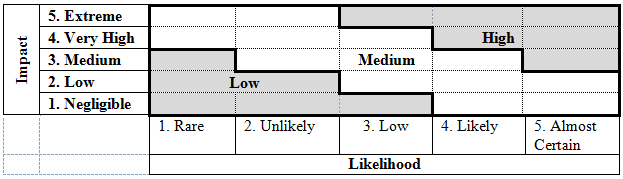 Project Risk AnalysisProject Risk AnalysisProject Risk AnalysisProject Risk AnalysisProject Risk AnalysisProject Risk AnalysisProject Risk AnalysisActivity or DeliverableDescription of risks and their consequencesLikelihoodImpactRisk RatingMitigation MeasuresResponsible PartyDFO and/orOther partyProject Risk Analysis (cont.)Project Risk Analysis (cont.)Project Risk Analysis (cont.)Project Risk Analysis (cont.)Project Risk Analysis (cont.)Project Risk Analysis (cont.)Project Risk Analysis (cont.)Activity or DeliverableDescription of risks and their consequencesLikelihoodImpactRisk RatingMitigation MeasuresResponsible PartyDFO and/orOther party